Dear Parent/Carers                                                     9th October 2017  Parents Evening On Tuesday 10th and Wednesday 11th October teachers will be available to meet with parents in ten minute appointments to discuss how well your child has settled in and you are able to discuss their progress. Please see your child’s class teacher who has a copy of their available appointment times to book a time convenient for you. National ‘Bring your Teddy to School Day – themed writing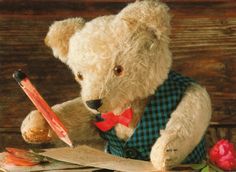 On Wednesday 11th October, the whole school will be immersed in lots of creative and enjoyable writing opportunities as we celebrate National ‘Bring your Teddy to School’ Day as a theme for our writing. It will hopefully be an enjoyable and motivating experience for all children young and older. We will be sharing pictures of the day on our website and examples of their super work on a slideshow during our MacMillan Coffee Afternoon.ADVANCE NOTE ABOUT THE LAST DAY OF TERM – Friday 20th October. It is a busy final day with lots of things to remember:The friends have organised a non uniform day in return for bottle donations in preparation for our Christmas Fair Our eagerly awaited MacMillan Coffee afternoon is taking place at 2pm in the hall. Please get baking or buying any sweet treats that you think would help raise money for such a worthy cause. Let’s hope we do as well as last year! Please let your family and friends know about this event, thank you.We will have our hall all set up from 2pm to welcome families in to buy a slice (or many) of cake and enjoy a cuppa. If it is anything like previous years it should be a great event and splendid end to the term. ****As a result of this added event, Karate will not be on in the hall on the last day of term****UniformPlease ensure all uniform including wellies/shoes/PE kits are labelled with your child’s name. School cannot be responsible for unnamed items, sorry. All pupils must wear full uniform and black school shoes pleasePE KitThis should be in school at all times, and only taken home at the end of a half term for washing and should be sent back in again at the start of every half term, thank you. This will allow your child to partake fully in all PE lessons.NO JewelleryWe cannot allow any earrings or jewellery in school for PE or in the Early Years Unit.  Your child’s earrings need to be removed or taped up. Please ensure this happens or your child may miss out on valuable activities across the day. This is for health and safety reasons.  School Lunches Year 3 and Year 4 having school lunches will still need to pay on a Monday morning please. ***THIS MUST COME IN AN ENVELOPE/PURSE WITH YOUR CHILD’S NAME CLEARLY MARKED AND WILL BE COLLECTED BY THE TEACHER TO BE PASSED ON TO THE OFFICE******PLEASE AVOID PAYING AT THE OFFICE TO ALLIVIATE CONGESTION ON A MONDAY MORNING, THANK YOU***Thank you for your co-operation and support with this.Online Portal Opening September 2017 - Middle, High and SecondaryThe Online Portal for Admissions to Middle, High and Secondary Schools is open for children transferring from First to Middle (current Year 4) and closes on 31st October.Information and online admission form is available on the County Council School Admissions page. PLEASE NOTE THAT IT IS YOUR RESPONSIBILITY TO APPLY FOR A PLACE AT MIDDLE SCHOOL GRANGE VIEW SCHOOL CANNOT DO THIS ON YOUR BEHALF! If you are having problems and need help, please get in touch, otherwise if you miss the deadline, a Middle School place cannot be guaranteed for your child in the next academic year.School MenusSome of our parents of Reception children have been asking what their child has been having for lunch. This is the menu for this week:Attendance  Please remember your child’s attendance in school is extremely important. Awards will continue to be given to each class with the best attendance. Can we remind parents about a section of the Education Act 1996: “Central to raising standards in education and ensuring all pupils can fulfil their potential is an assumption so widely understood that it is insufficiently stated – pupils need to attend school regularly to benefit from their education. Missing out on lessons leaves children vulnerable to falling behind. Children with poor attendance tend to achieve less in both primary and secondary school”  NO HOLIDAYS will be authorised in term time. We have a new Education Welfare Officer working with us this year who will be monitoring attendance very closely, especially the late marks so please ensure your child/ren are on the school yard for the bell at 8.50am every morning. We have children coming in late in the mornings via the main entrance already this term.  This is a disruption to the start of your child’s day and can have an impact on his/her learning. Lessons start promptly following registration so it is important that your child is in the classroom ready to learn!  If you are running late for any reason, please ring to let us know, thank you.Last week’s attendance: 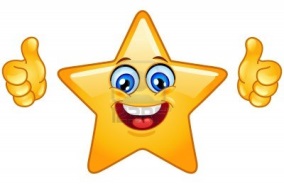 Dates for diaries Tuesday 10th and Wednesday 11th Oct – Parents meetingsPLEASE MAKE SURE YOU HAVE AN APPOINTMENT WITH YOUR CHILD’S TEACHER  Wednesday, 11th Oct – National “Bring Your Teddy To School Day” – linked in to themed writingMonday, 16th Oct – Messy Church – 3.15pm-4.15pmTuesday, 17th Oct – Friends Bingo – doors open at 6.15pm, eyes down at 7pm ALL ADULTS WELCOMEFriday, 20th Oct – Non uniform for bottle donations towards Christmas Fair Friday, 20th Oct – MacMillan Coffee Afternoon at 2pm in the hall Friday, 20th Oct - Half term - School closes as normal at 3.15pm (NO KARATE THIS WEEK)Monday, 30th October – TEACHER TRAINING DAY (school closed to pupil)Tuesday, 31st October – School resumes at 8.50am (breakfast club open as usual)Operation Christmas Child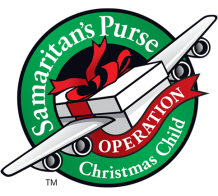 Leaflets were sent home last week for this annual project so please look out for this in your child’s bag. We would like your secured shoebox back in school by Monday, 13th November,                                                          thank you.Easy Fund Raising www.easyfundraising.org.uk. Please register and keep Shopping online on this website for school funds. Every penny you spend helps school.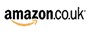 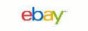 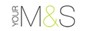 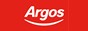 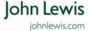 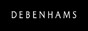 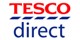 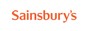 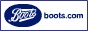 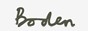 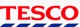 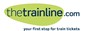 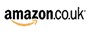 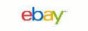 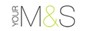 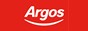 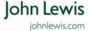 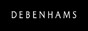 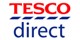 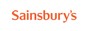 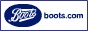 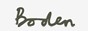 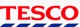 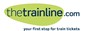 Kind Regards Lauren Chapman Mrs L Chapman Acting Assistant Head Teacher  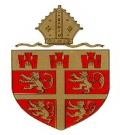 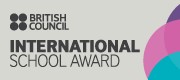 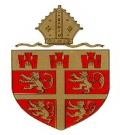 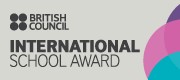 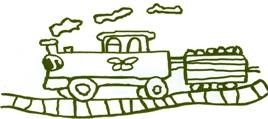 Week 3Week 3Week 3Week 3Week 3MondayTuesdayWednesdayThursdayFridayPizzaSavoury mince and dumplingsBeefChicken filletBreaded fish or salmon portionJacket potato wedgesCreamed potatoes Crusty breadRoast potatoesCreamed potatoes or parsley potatoesChips or pastaSeasonal vegetablesSeasonal vegetablesSeasonal vegetablesSeasonal vegetablesSeasonal vegetablesSeasonal saladSeasonal saladSeasonal saladSeasonal saladSeasonal saladSyrup / jam/ ginger sponge with custardFruit whipHomemade biscuit with a glass of juiceTutti frutti cake with a glass of milkFruit cheesecake or fruit salad or lemon meringue pie